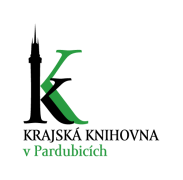 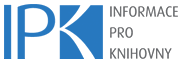 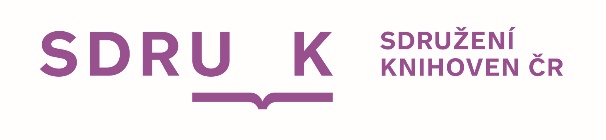 Celostátní seminář Regionální funkce knihoven 2019Pardubice 30. - 31. 10. 2019Seminář pořádá Sekce pro regionální funkce SDRUK ČR a Knihovnický institut NK ČR ve spolupráci s Krajskou knihovnou v PardubicíchPROGRAMmoderujíBlanka Konvalinková, předsedkyně sekce SDRUK pro regionální funkceVít Richter, ředitel Knihovnického institutu NK ČR30. 10. 201913:00 – 13:20		ZahájeníŘeditelka Krajské knihovny v Pardubicích Radomíra KodetováIng. Roman Línek, první náměstek hejtmana Pardubického kraje, člen Rady Pardubického kraje zodpovědný za investice, majetek a kulturu13:20 – 13:40		Aktualizace Koncepce rozvoje knihoven v ČR do roku 2027 a regionální funkce– Vít Richter, NK ČR13:40 – 14:00	MAS a příprava nového období evropských strukturálních fondů – Petr Čáp, ředitel NS MAS14:00 – 14:20	Podnikatelský plán 4.0 pro regionální knihovny – Miloslav Nič, město Slaný14:20 – 14:40	Podpora knihoven ze strany Prešovského kraje – Emília Antolíková, vedoucí odboru kultury, Prešovský kraj14:40 – 15:00	Spolupráce knihoven a škol - výsledky průzkumu – Vladana Pillerová, NK ČR15:00 – 15:30		PŘESTÁVKA15:30 – 15:50	Co nebylo v učebnici – příprava vzdělávacích programů pro knihovny - Pavlína Mazáčová, KISK FF MU15:50 – 16:10	Smart LAB library v ére Industry 4.0 – Eva Kalužáková, CVTI SR16:10 – 16:30	Jak bychom mohli představitelům obcí prezentovat vizi knihovny jako důležitého a užitečného místa, aby byli motivovaní ke změnám? – Tomáš Štefek, KISK FF MU16:30 – 16:50	Knihovny a možnosti spolupráce s Občanskou Akademií – Eliška Bartošová, KISK - Jan Bartoš, ELPIDA - Jaroslav Valůch, Transitions - Václav Vojtěch, Akademie Černošice16:50 – 17:10	Komenský by se určitě nedivil: knihovny jako pilíř vzdělání – Lenka Hanzlíková, MKP31. 10. 20188:30 – 9:30	Aktuality z oblastí automatizovaných knihovních systémů – regionální funkce, vztah k Centrálnímu portálu knihoven, ochrana osobních údajů: Lanius, KpSys, Cosmotron, R-Bit Technology, s.r.o. (Koha)9:30 – 9:50	Změna knihovního softwaru (příručka pro knihovny) - Eva Cerniňáková, Knihovna JABOK9:50 – 10:15	PŘESTÁVKA10:15 – 10:35	Centrální portál knihoven - Petr Žabička, MZK 10:35 – 10:55	Souborný katalog ČR jako zdroj pro stahování záznamů – Eva Svobodová, NK ČR10:55 – 11:00	Projekt CENTRAL – katalogizace beletrie pro knihovny – PhDr. Zuzana Kopencová, MKP11:00 – 11:20	Ochrana osobních údajů v knihovnách – Michal Denár, MK Česká Třebová11:20 – 11:40	Aktuální informace k oblasti zvukových dokumentů aneb jak na to – Iva Horová, Iva Malinová, NTK11:40 – 12:00		Metodické centrum pro výstavbu knihoven – Lenka Dostálová, MZK12:00 – 12:20		PŘESTÁVKA12:20 – 12:40	Jak psát výroční zprávy knihoven – Marie Šedá, MSVK12:40 – 13:00 	Nabídka profesních kurzů podle NSK a e-learningových kurzů pro knihovníky – Adéla Dilhofová, MZK13:00 – 13:20 	Katalog prací - příručka pro personální práci - Dana Smetanová, NK ČR13:20 – 13:40	Zpřístupnění děl nedostupných na trhu – Vít Richter, NK ČR13:40 – 14:00	Aktuality, závěr semináře